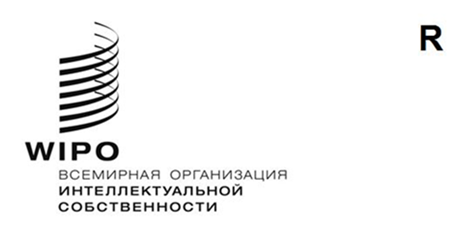 оригинал: английскийдата: 20 мая 2022 г.Комитет по развитию и интеллектуальной собственности (КРИС)Двадцать восьмая сессия
Женева, 16–20 мая 2022 г.РЕЗЮМЕ ПРЕДСЕДАТЕЛЯ	Двадцать восьмая сессия Комитета по развитию и интеллектуальной собственности (КРИС) прошла 16–20 мая 2022 г. в гибридном формате.  В работе сессии приняли участие 97 государств-членов и 20 наблюдателей.  Сессию открыл заместитель Генерального директора, курирующий Сектор регионального и национального развития Всемирной организации интеллектуальной собственности (ВОИС), г-н Хасан Клейб.  Председателем сессии выступала Ее Превосходительство г-жа Патрисия Бенедетти, Посол Сальвадора при Всемирной торговой организации и ВОИС.	В рамках пункта 2 повестки дня Комитет принял проект повестки дня, представленный в документе CDIP/28/1 Prov. 2.	В рамках пункта 3 повестки дня Комитет заслушал общие заявления.  Делегации заявили о своей поддержке работы ВОИС по выполнению рекомендаций Повестки дня в области развития (ПДР) и их интеграции в различные направления деятельности Организации и высоко оценили способность ВОИС адаптироваться к обстоятельствам в условиях пандемии COVID-19.  Делегации вновь выразили готовность к сотрудничеству и стремление внести свой вклад в дискуссию в рамках повестки дня текущей сессии.	В рамках пункта 4 повести дня Комитет рассмотрел:4.1	Отчет Генерального директора о ходе реализации Повестки дня в области развития, представленный в документе CDIP/28/2.  Комитет принял к сведению информацию, изложенную в этом документе.  Комитет также дал положительную оценку обновленной структуре Отчета, позволяющей представить информацию о реализации и актуализации ПДР в разбивке по основным направлениям деятельности каждого сектора ВОИС.4.2	Отчет о Международной конференции по ИС и развитию «Инновационные зеленые технологии для устойчивого развития» (22 и 23 ноября 2021 г.), представленный в документе CDIP/28/3.  Комитет высоко оценил усилия Секретариата по организации Конференции и ценные доклады, представленные ораторами.  Комитет принял к сведению информацию, изложенную в указанном отчете.4.3	Отчет об оценке проекта «Расширение использования интеллектуальной собственности для мобильных приложений в секторе программного обеспечения», представленный в документе CDIP/28/6.  Комитет принял к сведению информацию, изложенную в этом документе, и поручил Секретариату продолжить интеграцию результатов, полученных в контексте данного проекта, в текущую деятельность.  Комитет также просил представить ему на следующей сессии документ в развитие темы о дальнейших мероприятиях Секретариата в данной области.4.4	Отчет о завершении проекта «Расширение использования интеллектуальной собственности для мобильных приложений в секторе программного обеспечения», представленный в документе CDIP/28/7.  Комитет принял к сведению информацию, изложенную в этом документе.4.5	Отчет о работе информационных сессий на тему «Женщины и ИС», представленный в документе CDIP/28/8.  Комитет высоко оценил успешное проведение трех информационных сессий, подробно описанных в документе CDIP/28/8, и принял к сведению информацию, изложенную в этом документе.4.6	Доклад о вкладе ВОИС в достижение целей в области устойчивого развития и выполнение связанных с ними задач, представленный в документе CDIP/28/9.  Комитет принял к сведению информацию, изложенную в этом документе.	В рамках подпункта 4 (i) повестки дня Комитет продолжил обсуждать:5.1	вопрос технической помощи ВОИС в области сотрудничества в целях развития, опираясь на отчет о выполнении решения государств-членов о технической помощи ВОИС, представленный в документе CDIP/24/8.  Комитет продолжит обсуждение вопроса технической помощи ВОИС в области сотрудничества в целях развития на следующей сессии.  Одни делегации просили Комитет завершить дискуссию по документу CDIP/24/8, тогда как другие предложили рассмотреть на следующей сессии новый обзор, посвященный технической помощи по линии Организации.5.2	вопрос, касающийся будущих вебинаров, поднятый в документе CDIP/26/6.  Комитет постановил продолжить обсуждение данного вопроса на следующей сессии.	В рамках пункта 5 повестки дня Комитет рассмотрел:6.1	предложенные государствами-членами темы для обсуждения в рамках пункта повестки дня «ИС и развитие» после 29-й сессии КРИС, перечисленные в документе CDIP/28/COMPILATION 1.  Было решено, что на тридцатой сессии Комитет рассмотрит тему «ИС и молодежь: инвестиции в будущее», а на тридцать первой – «Борьба с изменением климата: ИС помогает достичь целей, связанных с сокращением углеродных выбросов и достижением углеродной нейтральности».6.2	подтемы, сформулированные в документе CDIP/28/COMPILATION 2 и предложенные государствами-членами для Международной конференции по ИС и развитию — 2023, которая проводится раз в два года.  Комитет постановил, что Международная конференция — 2023 будет посвящена теме «Интеллектуальная собственность и инновации на благо устойчивого сельского хозяйства».6.3	предложение Секретариата относительно способов и стратегий выполнения рекомендаций, принятых по результатам независимого анализа, и возможных вариантов процедур представления отчетности и проведения обзора, изложенное в документе CDIP/23/8, а также новое предложение государств-членов о дальнейшей работе по вопросу о способах и стратегиях выполнения рекомендаций, принятых по результатам независимого анализа, изложенное в документе CDIP/24/15.  Комитет просил Секретариат обновить документ CDIP/23/8 с учетом комментариев государств-членов для его рассмотрения на следующей сессии.  Государствам-членам было предложено довести до сведения Секретариата свои соображения по документам CDIP/23/8 и CDIP/24/15 за три месяца до следующей сессии КРИС.6.4	пересмотренный документ «Критический анализ и перечень предлагаемых мероприятий по вопросам ИС и развития в цифровой среде» (документ CDIP/25/9 REV).  Комитет принял к сведению информацию, изложенную в этом документе, и поручил Секретариату приступить к реализации перечня предлагаемых в документе мероприятий.6.5	пересмотренное проектное предложение Туниса «Снижение показателей производственного травматизма и профессиональной заболеваемости посредством инноваций и интеллектуальной собственности», представленное в документе CDIP/28/4.  Комитет обсудил это предложение и просил Тунис доработать его при помощи Секретариата с учетом комментариев государств-членов для рассмотрения на следующей сессии.6.6	стратегию будущего расширения технических возможностей WIPO Match, представленную в документе CDIP/28/5.  Комитет дал высокую оценку предложенной стратегии и поручил Секретариату доработать ее с учетом комментариев государств-членов и представить на будущей сессии КРИС.  Комитет также поручил Секретариату представить на следующей сессии оценку WIPO Match, опубликованную в 2021 г. Отделом внутреннего надзора ВОИС.  Комитет постановил, что Секретариат должен продолжать информировать его о расширении технических возможностей Платформы.6.7	результаты проекта ПДР «Инструменты для подготовки успешных проектных предложений по ПДР»:Руководство по подготовке, реализации и оценке проектов в рамках Повестки дня в области развития, представленное в документе CDIP/28/INF/2; ипрезентацию Секретариата, посвященную онлайновому каталогу по проектам Повестки дня в области развития и их результатам.Комитет принял к сведению информацию, изложенную в документе CDIP/28/INF/2, и презентацию Секретариата.6.8	результаты проекта ПДР «Повышение роли женщин в инновационной и предпринимательской деятельности: поощрение использования системы интеллектуальной собственности женщинами в развивающихся странах»:краткий отчет об организации программы наставничества, представленный в документе CDIP/28/INF/3; иобзор Руководства по интеллектуальной собственности для стартапов «Коммерциализация идей», представленный в документе CDIP/28/INF/4.Комитет принял к сведению информацию, изложенную в упомянутых документах.6.9	результаты проекта ПДР «Расширение использования интеллектуальной собственности для мобильных приложений в секторе программного обеспечения»:резюме пособия «Набор инструментов интеллектуальной собственности для разработчиков мобильных приложений», представленное в документе CDIP/28/INF/5;обзор Руководства ВОИС по альтернативному урегулированию споров, касающихся мобильных приложений, представленный в документе CDIP/28/INF/7; иобзор «Справочника ВОИС по основным видам договоров в отношении мобильных приложений. Информация для разработчиков», представленный в документе CDIP/28/INF/8.Комитет принял к сведению информацию, изложенную в упомянутых документах.	В рамках пункта 6 повестки дня Комитет обсудил тему «ИС и инновации: политика в области товарных знаков и промышленных образцов для предпринимателей».  Комитет заслушал сообщение Секретариата по заявленной теме.  Государства-члены выразили признательность за подробную информацию, представленную Секретариатом, и работу, проделанную ВОИС в данной области.  Государства-члены также поделились своими соображениями, опытом и практикой, связанными с реализацией политики в области товарных знаков и промышленных образцов для предпринимателей в своих странах.	В рамках пункта 7 повестки дня «Дальнейшая работа» Комитет согласовал перечень вопросов и документов к следующей сессии, который был зачитан представителем Секретариата.9.	Комитет просил Секретариат подготовить подборку тематических исследований по вопросу управления ИС МСП для рассмотрения на следующей сессии КРИС.10.	Комитет принял к сведению, что в соответствии с пунктом 30 краткого отчета о шестьдесят второй серии заседаний Ассамблей государств – членов ВОИС (A/62/12) стенографические отчеты о сессиях КРИС будут заменены автоматизированными текстовыми расшифровками с переводом, подготовленными с помощью системы «речь – текст» и синхронизированными с видеозаписью.  Соответственно, отчет о данной сессии будет представлен в таком виде.  В порядке поддержки работы по совершенствованию технологии автоматической расшифровки текста делегациям предлагается представить в Секретариат исправления существенного характера, желательно за четыре недели до следующей сессии Комитета.11.	Настоящее резюме вместе с резюме Председателя о двадцать седьмой сессии Комитета и Отчетом Генерального директора о ходе реализации Повестки дня в области развития, фигурирующим в документе CDIP/28/2, будет представлять собой отчет Комитета для Генеральной Ассамблеи.[Конец документа]